INTRODUÇÃO[...]2. DESENVOLVIMENTO[...]3. CONCLUSÃO[...] REFERÊNCIAS	[...] 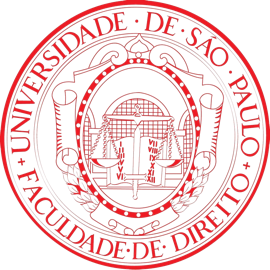 FACULDADE DE DIREITO DA UNIVERSIDADE DE SÃO PAULODEPARTAMENTO DE DIREITO INTERNACIONAL E COMPARADO (DIN)PROF. ASSOCIADO WAGNER MENEZESPROVA FINALDISCIPLINA: DIN0315 – DIREITO INTERNACIONAL PÚBLICOALUNO/A: [Nome e Sobrenome]N.º USP: [número de matrícula]TURMA: [   ]DATA: [dia/mês/ano]